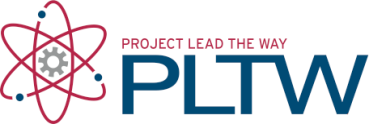 IntroductionIn the last activity, you learned that both glucose and the hormone insulin play a role in the regulation of blood sugar and the development of diabetes. But how specifically do these substances interact?Cells are the fundamental building blocks of life. These tiny units make up our tissues and organs, house the DNA that provides our unique identity, and control body functions at the most basic level. The communication that exists in cells is an amazing process that depends on molecules that travel from one cell to the other. This chemical communication is highly specific and often involves molecules called proteins. A specific protein will be released by one cell and travel to a second cell. The protein binds to the second cell because that cell has a receptor for it. When the protein binds to the receptor, a cascade of events in the second cell are initiated. The specific protein molecules are referred to as signal molecules because they carry the signal from one cell to another. Once a signal molecule binds to a receptor, multiple events occur within the cell to transfer the message to other parts of the cell and to induce the cell to act on the message.In this project you will investigate how insulin and glucose are involved in cell communication. Imagine that you are a healthcare professional who has the task of explaining the connection between insulin and glucose to a group of adults who are either at risk for diabetes or have just been diagnosed. In this project you will create a 3-D working model demonstrating how insulin works to move glucose into cells. You will use your model to explain this process to your target audience. Equipment Computer with Internet accessSupplies to build a model – possible supplies include, but are not limited to: Styrofoam, balls, or sheets Knife or scissors Pipe cleanersColored construction paperGlueTape Clay or play doughMarkersProcedurePart 1: ResearchResearch and take notes below on how insulin signals a cell to take in glucose from the blood. Use the following resources to find the information, and please read/watch them in the order provided. As you research, keep in mind that your ULTIMATE goal is to be able to explain/understand how insulin signals a cell to take in glucose using ONLY the following terms:InsulinGlucoseBeta cells of pancreasGlucose transporters (glut 4 transporters)Insulin receptorBloodLymph Cell membrane	The explanations will get complicated, but always focus on the eight terms as 	you read/watch because the above is the BIG picture that I want you to 	understand.	Resources (in the order of research):First read the article at http://www.livestrong.com/article/27924-insulin-signal-cell-glucose-blood/Now watch the two videos on you tube. These are titled “How Does Insulin Work in the Body? https://www.youtube.com/watch?v=CuQMpN7rM-4   and “Insulin and Regulation of Glucose in the Blood”  https://www.youtube.com/watch?v=OlHez8gwMgwNext read the article http://www.vivo.colostate.edu/hbooks/pathphys/endocrine/pancreas/insulin_phys.htmlRead the entire article, paying particular attention to the section titled Insulin and Carbohydrate Metabolism.4. Finally watch http://vcell.ndsu.edu/animations/insulinsignaling/movie-flash.htmTake notes in your notebook: How insulin signals a cell to take in glucose from the blood:Once you have your research, write a summary in paragraph form explaining how insulin binds to cells and the mechanism involved in triggering the cells to take in glucose. Make sure that your summary includes the eight bulleted terms/phrases in step 1. Write the summary in your notebook. Summary explaining the cell mechanism, triggered by insulin, which allows a cell to take in glucose: Show your summary to your teacher and get approval before moving to Part 2.Part 2: The Design ProcessImagine you and your partner are health care professionals who are giving a presentation to a group of adults who are either at risk for or who have just been diagnosed with diabetes. Your task is to teach them about the role of insulin in the body. For this presentation you will design and build a 3-D working model that demonstrates the role of insulin in getting glucose into a cell as well as shows the difference between Type 1 and Type 2 diabetes. Remember that your presentation should be tailored to an audience that does not have an advanced science background and that might also be sensitive to a new diagnosis. At the completion of your presentation, the audience should understand the connection between insulin and glucose. Make sure that the model accurately depicts the role of the following terms in blood sugar regulation:InsulinGlucoseBeta cells of pancreasGlucose transporters (glut 4 transporters)Insulin receptorBloodCell membraneTo complete this task, follow the guidelines below.The model must be a 3-D visual model that demonstrates the function of insulin in the body and needs to be designed, built and presented to a group of adults who know very little about the topic.The model must be constructed of materials easily accessible at home or school.The model must have moveable parts.The model should be labeled clearly.The model must accurately show the role of insulin as it relates to glucose in the body. 	Review the rubric on the next page.PLTW: PBS—Glucose/Insulin Model PresentationsName:Block:Date:Requirements:Your presentation/model must cover the role that insulin plays in the body concerning the uptake of glucose in to cells. Your presentation must include the following terms: InsulinGlucoseBeta cells of pancreasGlucose transporters (glut 4 transporters)Insulin receptorBloodLymph Cell membraneYour presentation must include all people in your group with an equal speaking time.3=Mastery2=Average1=Needs Improvement0=LackingIndividual Grade1. Eye Contact					3	2	1	02. Volume						3	2	1	03. Speed 						3	2	1	0not too fast, not too slow4. Speech Clarity					3	2	1	0clear pronounciation anddelivery of words, nomumbling5. Flow/Transitions					3	2	1	06. Word Usage 					3	2	1	0stays away from slang 	words such as “sucks” and 	“yea”7. Thoroughness of Presentation				3	2	1	0covers all necessary support to explain	point/requirements8. Demonstrates Understanding				3	2	1	0can tell that speaker	is familiar with, understands,	and knows information in 	presentation, is 	conversational with 	audience, teachesGroup Grades9. Minimum requirements are fulfilled			3	2	1	0see requirements above10. Accuracy					3	2	1	0information is correct11. Model(s)					3	2	1	0ready to use and included smoothly	into the presentation, creative and 	powerfulTotal Points ________________/33Project 2.1.2: The Insulin Glucose Connection 